
  Registration Form(Effective 1/1/2019)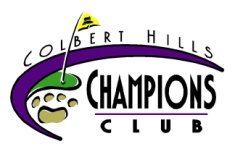 Junior (18-35)⎕   Individual⎕   Couple/Parent Child⎕   Family⎕Name: _________________________________________________________ DOB: ____/____/______Name of Spouse: ________________________________________________DOB: ____/____/_____Name of Children: _______________________________________________DOB: ____/____/_________________________________________________________________________DOB: ____/____/_____Address: ____________________________________________________________________________City: _______________________________________ State: ________ _Zip: ____________________Phone: (H) _______________________________  (C) ____________________________________Email: _______________________________________________________________________________Donation to KSUGCMRF: J=$300⎕   I=$400⎕  C/PC=$500⎕ Fam=$600⎕Monthly Fees:  $145⎕   $195⎕   $225⎕   $245⎕   Credit Card Type:   AX⎕    MC⎕    VISA⎕   DISCOVER⎕     EXP:⎕⎕/⎕⎕Number: ⎕⎕⎕⎕ ⎕⎕⎕⎕ ⎕⎕⎕⎕ ⎕⎕⎕⎕         CVV: ⎕⎕⎕⎕Billing Start Date: _______/_______/________  Total Monthly Golf Charges: $_______________________

If you would like a GHIN Handicap check box ⎕ Cost is $30 per year 
Current GHIN #_____________________________________Option to charge to Colbert Hills Pro Shop and Colbert’s Restaurant ⎕
By checking this option you will have the ability to leave a credit card on file and charge purchases to that credit card in the Pro Shop and Colbert’s Restaurant at the time of purchase.  All Champions Club Options are eligible.Signature: ______________________________________________________________________________By signing the Champions Club Registration form, you are liable for the donation the KSUGCRMF along with all Total Monthly Bills for a minimum of one year from the Billing Start Date on the registration form.  